lMADONAS NOVADA PAŠVALDĪBA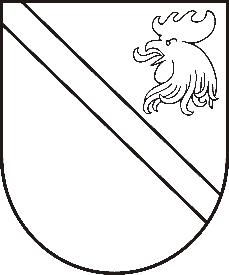 Reģ. Nr. 90000054572Saieta laukums 1, Madona, Madonas novads, LV-4801 t. 64860090, e-pasts: pasts@madona.lv ___________________________________________________________________________MADONAS NOVADA PAŠVALDĪBAS DOMESLĒMUMSMadonā2020.gada 16.jūnijā									           Nr.209									       (protokols Nr.12, 3.p.)Par finansējuma piešķiršanu SIA “Madonas namsaimnieks” pamatkapitāla palielināšanaiSIA Madonas namsaimnieks ņemot vērā aktīvo Madonas novada iedzīvotāju iesaistīšanos dalīto atkritumu šķirošanā un pieaugošo pieprasījumu no Madonas novada pagastu pārvalžu vadītājiem, kā arī juridiskajām personām, ir  nepieciešamība turpināt papildus iegādāties dalīto atkritumu savākšanas konteinerus.Salīdzinot 2020.gada pirmos 4 mēnešus ar iepriekšējā gada to pašu periodu, nodoto dalīto atkritumu apjoma pieaugums ir par 39,64 % -  pēc svēršanas rezultātiem SIA "Vidusdaugavas SPAAO" Madonas šķirošanas -pārkraušanas stacijā. SIA “Madonas namsaimnieks” arī turpmāk motivēs Madonas novada iedzīvotājus turpināt aizvien aktīvāk šķirot atkritumus, jo atšķirojot otrreiz pārstrādājamos atkritumus no kopējās sadzīves atkritumu plūsmas, iedzīvotājiem būs iespēja samazināt ikmēneša mājsaimniecības izdevumus par atkritumu apsaimniekošanu.Atkritumu apsaimniekošanas likuma 8. panta 1. punkta 5. apakšpunktu nosaka, ka Pašvaldība var ieguldīt līdzekļus atkritumu apsaimniekošanas sistēmas izveidē un uzturēšanā atbilstoši atkritumu apsaimniekošanas valsts plānam un reģionālajiem plāniem.Pamatojoties uz augstāk minēto un, ņemot vērā Dabas resursu nodokļa likumu 29.pantu,  SIA “Madonas namsaimnieks” iesniegumu,  Madonas novada pašvaldības Attīstības programmas 2013.-2020.gadam rīcības plānu 2018-2020. gadam, vidēja termiņa prioritāte Nr.6 ir “Tehniskās infrastruktūras attīstīšana”, Rīcības virziens Nr.6.3  “Atkritumu apsaimniekošana” nepieciešams uzlabot atkritumu apsaimniekošanas infrastruktūru SIA “Madonas namsaimnieks”. SIA “Madonas namsaimnieks” nepieciešams finansējums 10000,- EUR (desmit tūkstoši euro, 00 centi) apmērā 20 gab., 1.1 m3 konteineru iegādei stiklam  un 40 gab. 1,1 m3 konteineru iegādei PET un papīram. Papildus konteineru iegādei ir nepieciešams iegādāties arī informatīvās uzlīmes uz konteineriem par atkritumu veidiem, ko drīkst ievietot konteinerī.Noklausījusies sniegto informāciju, ņemot vērā 10.06.2020. Uzņēmējdarbības, teritoriālo un vides jautājumu komitejas un 16.06.2020. Finanšu un attīstības komitejas atzinumus, atklāti balsojot: PAR – 12 (Artūrs Čačka, Andris Dombrovskis, Artūrs Grandāns, Valda Kļaviņa, Agris Lungevičs, Ivars Miķelsons, Valentīns Rakstiņš, Andris Sakne, Rihards Saulītis, Inese Strode, Aleksandrs Šrubs, Gatis Teilis), PRET – NAV, ATTURAS – NAV, Madonas novada pašvaldības dome NOLEMJ:Piešķirt SIA “Madonas namsaimnieks” finansējumu EUR 10000,00 (desmit tūkstoši euro, 00 centi) pamatkapitāla palielināšanai  no pašvaldības speciālā budžeta “Dabas resursu nodoklis”.Uzdot SIA “Madonas namsaimnieks”  valdes loceklim O.Janovičam veikt normatīvos aktos noteiktās darbības SIA “Madonas namsaimnieks”  pamatkapitāla palielināšanai. Domes priekšsēdētājs								     A.LungevičsO.Janovičs 64807077